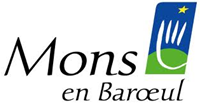 VILLE DE MONS EN BAROEULNord – 22.850 habitantsVille membre de la communauté Urbaine de LilleRecrute selon conditions statutairesSon / Sa Responsable du service Jeunesse (h/f)Cadre d’emplois des animateurs territoriaux (catégorie B) CDD 4 mois - remplacement d’un agent titulaire Dans le cadre de mise en en place de son pôle « Vivre Ensemble » comprenant le service Jeunesse, le service des Sports, la Petite Enfance et Vie Scolaire, la Vie Associative, la Politique de la Ville et l’Accueil de la mairie, la ville de Mons en Baroeul recrute sa/son responsable du service Jeunesse.Le rôle du responsable du service Jeunesse se décline de la façon suivante. Elle/il élabore et met en œuvre, avec le directeur du pôle, la stratégie du service. Elle/il est en charge pilotage du Projet Educatif de Territoire à destination des jeunes de 3- 18 ans et de la coordination des politiques jeunesse et d’éducation populaire.Elle/il travaillera en transversalité avec les différents services du pôle ainsi qu’avec l’ensemble des acteurs socio-éducatifs du territoire.MISSIONS :Définition des modalités de pilotage de ces politiques, en veillant à la cohérence d’ensemble et au respect de l’application des orientations et des instructions établies par les élus.Assistance au montage et au suivi administratif et financier des demandes de subventions sur les différentes thématiques du service.Réalisation de tableaux de bord et de bilan d’activités sur les différentes thématiques du service.Développement du partenariat avec le milieu socio-éducatif local.Développement et le suivi des dispositifs et des actions en direction de la jeunesse.Elaboration et au suivi du budget.Gestion d’équipe et au management du service.PROFIL ET COMPETENCES REQUISES :Formation supérieure ou DEJEPS, DESJEPS, DUT, Diplôme universitaire équivalent.Expérience souhaitée sur un poste similaire ou sur les différentes thématiques du service.Connaissances : Connaissances du fonctionnement des collectivités locales, des partenaires institutionnels (C.A.F., Etat, Région, Département,…), des dispositifs de subvention et de contractualisation, de la réglementation relative à l’organisation, à l’accueil des jeunes et à la mise en œuvre d’activités, connaissances budgétaires,Aptitudes : Aptitude au management, à l’encadrement d’une équipe et à la conduite de projet transversaux, maitrise de l’outil informatique et des différentes techniques de communications et d’information, très bon niveau de relationnel, rigueur et sens de l’organisation,CONDITIONSPoste ouvert aux agents contractuels de droit public Contrat à durée déterminée (CDD) : 4 mois – remplacement d’un agent titulaire Horaires variables en fonction des besoins du serviceTemps de travail 36hTravaille du lundi au samedi matinPoste à pourvoir à partir du 17 octobre 2022Rémunération statutaire + Régime indemnitaire + prime de fin d’année.Prise en charge partielle des frais de transportUn forfait pour mutuelle labellisée de 15€ brut par moisUn forfait mobilité durable de 200 € par an si covoiturage ou utilisation du vélo pour se rendre au travail DEPOT DES CANDIDATURESDate limite de dépôt des candidatures : le 02 octobre 2022Les candidatures sont à adresser à : Monsieur le Maire de Mons en BaroeulHôtel de ville- 27 avenue Robert SchumanCS 70370 59370 Mons en Baroeul Ou par mail : recrutement@ville-mons-en-baroeul.frPour toutes informations complémentaires vous pouvez contacter le service des ressources humaines de la ville de Mons en Baroeul